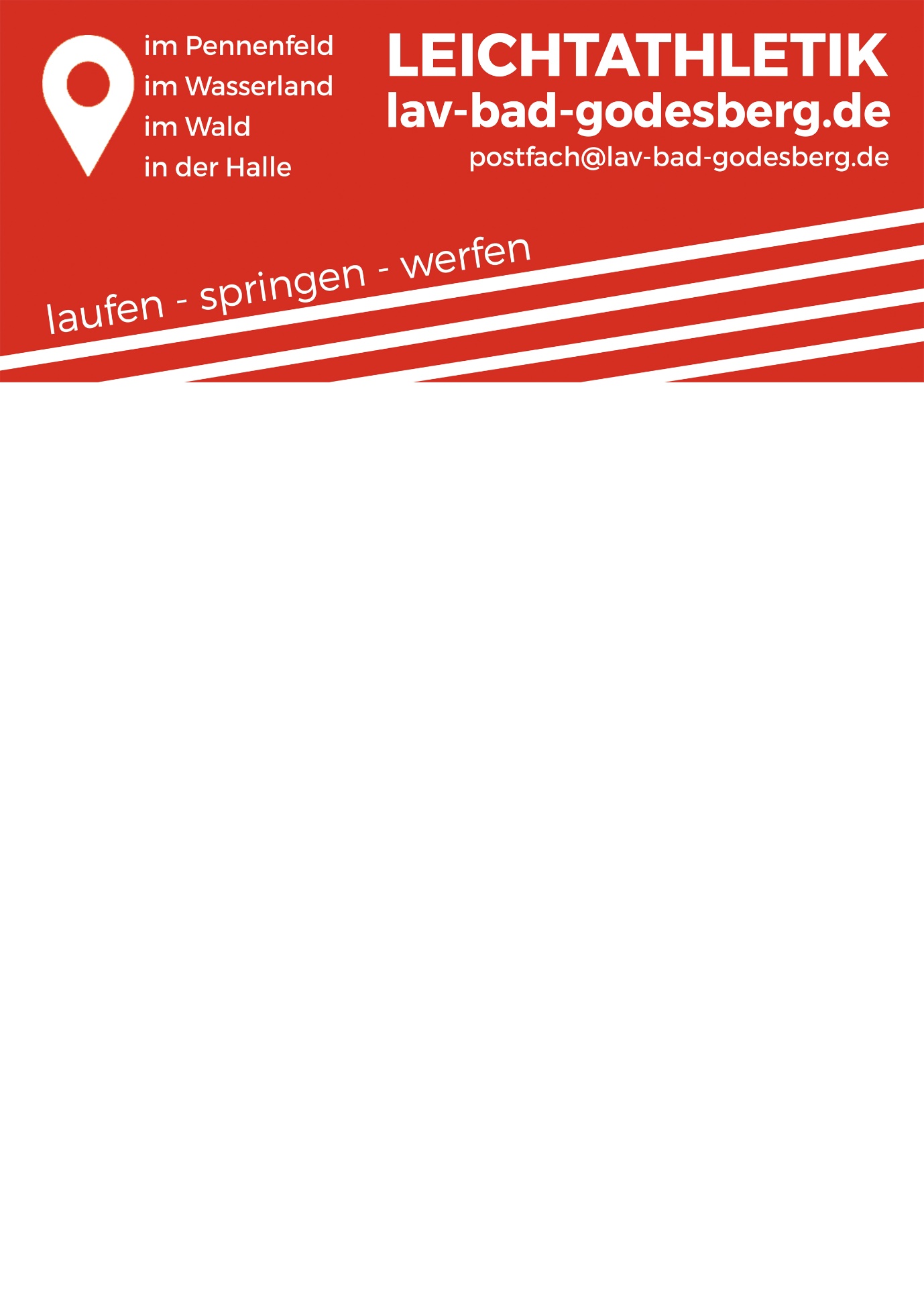 Am 07. November veranstaltet die LAV Bad Godesberg einenWaldlauf – Wettbewerb15,9 km             5,9 km           800m (Kinder)
Wo? 	Heiderhof (Bad Godesberg)Wann ? Beginn 13.25 Uhr 	Teilnahme für Flüchtlinge : kostenlosWenn ihr teilnehmen möchtet:Sagt bitte der Heimleitung Bescheid!Wir organisieren einen Bus, der euch abholt und wieder zurückbringt.Bus-Abholung: ab ca 11.00 (gestaffelt) Zieht Euch über die Sportkleidung warme Kleidung an!es gehen auch Halbschuhe – Turnschuhe müssen nicht seinKinder kommen nicht ohne Begleitung eines Elternteils 
oder erwachsenen Freundin/ FreundesTeilnahme bitte schriftlich melden. Bis zum 4.11.Es gibt warme und Kalte Getränke und etwas zu Essen     بلاغ هامتعلن إدارة نادي ألعاب القوى ( LAV Bad Godesberg) يوم 2015.11.7  بتنظيم تظاهرة رياضية في العدو الريفي في ثلاتة إختصاصات  15,9 كلم  و5,9 كلم  اما بالنسبة للصغار 800 متر.وسيتم تنظيمه في  : Heiderhof
( Bad Godesberg  ) ابتداء من الساعة  13,25 اما بالنسبة للا جئين فالمشاركة بالمجان .فلهذا يجب على كل شخص يريد المشاركة إخبار المسؤول عنه ،ولا مانع من اصطحاب اصدقائكم وأقاربهم معكم  وسوف نخصص لكم حافلة نقل بالمجان على الساعة  11.00 ذهابا وإيابا وعلى جميع المشاركين إرتداء ملابس رياضية شتوية  مع القفازات لبرودة الطقس  ، اما بالنسبة للاطفال فنرجو منهم ان لا يأتوا الا برفقة أهلهم وأقاربهم ملحوظة هامة: لقد خصصنا لكم مكان للمشروبات البارة والساخنة  مع بعض المأكولات الخفيفة وبالتوفيق 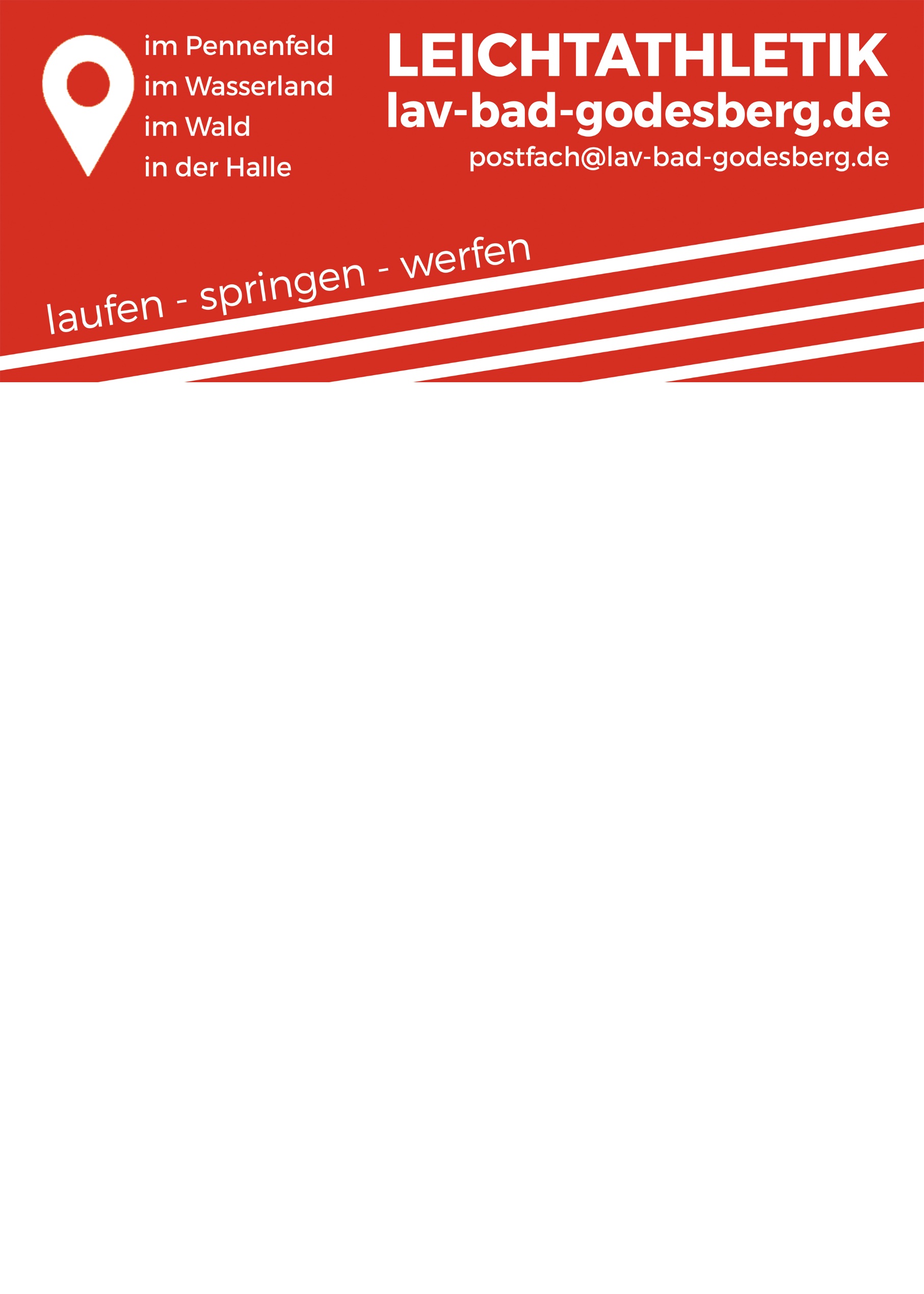 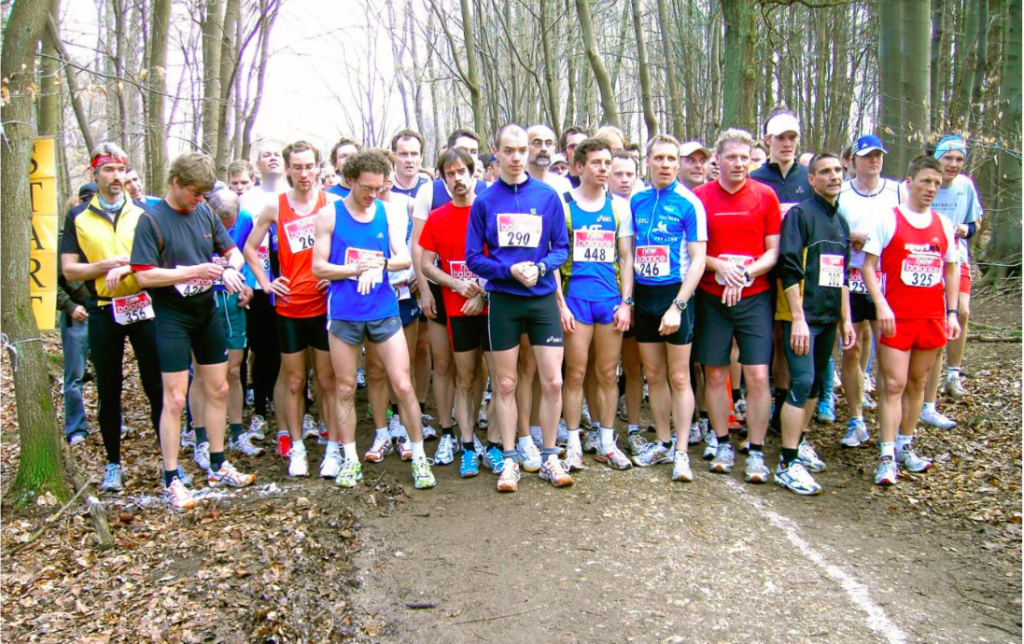 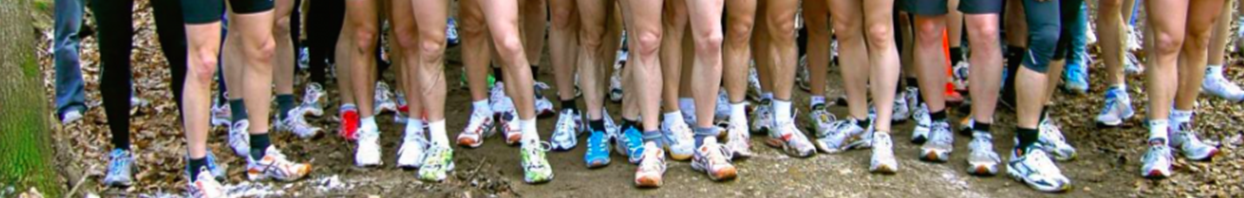 On 7 November, LAV Bad Godesberg is holding a Cross Country – Competition15,9 km             5,9 km           800m (kids)
Where? 	Heiderhof (Bad Godesberg)When ? 	Race start: 1.25 PM 	Entry for refugees is free of chargeIf you want to participate:	Please register and inform the manager of your home/ centre!We will organize a bus to collect you and bring you back Bus-Pickup: from ca 11.00 o`clock (equated) Please put on warm clothes over your sportswear!Flat comfortable shoes may be worn if you do not have sports shoesChildren must be accompanied by a parent or adult We will be serving hot and cold drinks as well as something to eatPlease register to take part on the sheet below by 4 NovemberLe 7 novembre, le LAV Bad Godesberg organise une Course de cross-country15,9 km - 5,9 km - 800 m (pour les enfants)Où ? 		Heiderhof (Bad Godesberg)
Quand ? 	Départ à 13 h 25Participation pour les réfugiés : gratuitSi vous souhaitez participer :Veuillez en informer la direction de votre foyer !Mise en place d’un bus pour l’aller et le retour Passage du bus : à partir de 11 heures (départs échelonnés)Portez des vêtements chauds en plus de votre tenue de sport!Vous pouvez mettre des chaussures plates, les baskets ne sont pas obligatoiresLes enfants doivent être accompagnés d’un parent ou d’un adulte Veuillez faire part de votre participation par écrit jusqu’au 4 novembreEn-cas ainsi que boissons chaudes et froides seront proposés !Km ? 800m5,9 km15km